.START ON MAIN VOCALS Sec 1		ROCK, REC, ¼ COASTER TURN, ROCK, REC ,1/4 COASTER TURN 1,2,3&4		Rock forward on right, rec on left, ¼ turn left stepping back on right&step left beside right,step right forward 5,6,7&8		Rock forward on left,rec on right, ¼ turn left stepping back on left &step right beside left,step left forward  Sec 2		WALK RIGHT LEFT, MAMBO STEP, STEP BACK, COASTER STEP, KICKBALL STEP 1,2,3&4		Walk right left, rock forward on right & rec on left, step back on right 5,6&7		Step back on left, step back on right & step left beside right, step forward on right 8&1		Kick left in front & step left beside right, step forward on right 2 RESTARTS ARE NEEDED ON WALLS 4 & 8 DANCE UP TO COUNTS 8& OF SEC 2 THEN RESTART THE DANCE FROM THE BEGINNING  Sec 3		STEP PIVOT, SHUFFLE ½ TURN, ROCK REC, KICKBALL CROSS 2,3,4&5		Step forward on left, ½ turn to right, make a ½ turn right as you shuffle L R L 6,7,8&1		Rock back on right, rec on left, kick right in front & step right beside left, cross left over right  Sec 4		HIP BUMPS, BEHIND SIDE CROSS, SIDE, TOUCH & STEP 2,3,4&5		Step right to side as you hip bump right,hip bumpto left, step right behind left &step left to side,cross right over left 6,7&8		Step left to side, touch right beside left & step right beside left , step forward on left  4 COUNT TAG: AT THE END OF WALL 9 FACING 6 O?CLOCK  1,2,3,4   STEP FORWARD RIGHT, ½ TURN LEFT X 2 BEGIN AGAIN EMailMr Rock N Roll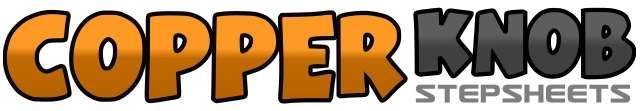 .......Count:32Wall:2Level:Improver.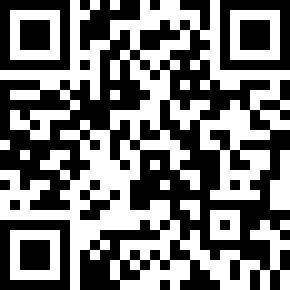 Choreographer:Pete Harkness (UK) - July 2007Pete Harkness (UK) - July 2007Pete Harkness (UK) - July 2007Pete Harkness (UK) - July 2007Pete Harkness (UK) - July 2007.Music:Mr Rock & Roll - Amy MacdonaldMr Rock & Roll - Amy MacdonaldMr Rock & Roll - Amy MacdonaldMr Rock & Roll - Amy MacdonaldMr Rock & Roll - Amy Macdonald........